Yrd.Doç.Dr. Zafer Ahmed SABİT 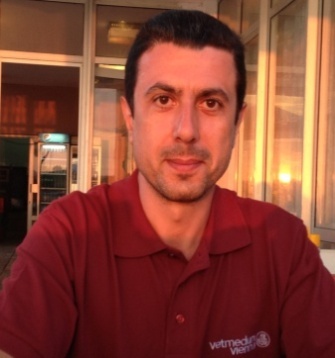 26 Temmuz 1974`de Bulgaristan`da (Paisievo köyü, Silistra ili) doğdu. Orta ve lise egitimini Silistra Fen ve Matematik Lise`sinde tamamladı. Ekim 1992 – Mart 1994 tarihleri arasında askeri görevini yaptı. Aynı yil içinde Şumen (Şumnu) Üniversitesi Fen Fakültesi`ne girdi (Biyoloji bölümü) ve 1999 yılında master (yüksek lisans) olarak mezun oldu. Eylül 2000 Sofya`da University of Forestry, Faculty of Veterinary Medicine`e girdi ve Subat 2006 yılında (öğrenim süresi 5 buçuk yıl/11 yarıyıl) Veteriner Hekim (D.V.M.) olarak mezun oldu. Aynı yıl içinde Nisan ayından Aralık ayına kadar Veteriner Hekimlik Fakültesinin Küçük Hayvanlar Hastanesi`nde, Doğum, Jinekoloji ve Androloji Klinigi`nde veteriner hekim (ordinatör) olarak  çalıştı. 2006 Aralık ayında  Doğum, Jinekoloji ve Androloji Anabilim Dalı`nda açılan Yardımcı Doçentlik sınavını kazanarak 11 Aralık tarihinde Yardımcı Docent (Assistant Professor) olarak calışmaya başladı. Şubat 2008 – Nisan 2008 tarihleri arasında “National Centre for Infectious and Parasitic Diseases”, Ministry of Health, Sofya`da (Bulgaristan) gerçekleşen “Disinfection, Desinfestation and Pest Control” kursuna katılarak  bu işlemleri yönetme yetkisini kazandı. Nisan 2009 tarihinde Medical University, Sofia (Bulgaristan), Tıp Fakültesi`nde Tıbbi Biyoloji Anabilim Dalı`nda açılan Yardımcı Doçentlik sınavını kazanarak Yardımcı Doçent (Assistant Professor) kadrosuna atandı ve orada tıp, diş hekimliği ve eczacılık öğrencilerine Medical Parasitology, Comparative Anatomy of Vertebrates ve Medical Biology uygulama dersleri verdi.  Eylül 2010 tarihinde Tıp Fakultesi`nde çalıştı, Biyoloji departmanı`nda Tıbbi biyoloji uzmanlığına başladı. Aynı zamanda Yardımcı Docent`lik görevi devam ederken Tıp Fakültesi`nin Labaratuvar Hayvanları Ünitesi`nde Nisan 2011 tarihinde  yarı zamanlı  veteriner hekimi olarak çalışmaya başladı. Aynı yıl içinde Trakya Universitesi, Stara Zagora (Bulgaristan) Veteriner Hekimlik Fakültesi`nde gercekleşen “Bilimsel veya eğitim amaçlı kullanılan deney hayvanlarının korunması ve insani muamele” konulu ek eğitim kursunu bitirdi. 26 Temmuz 2012 – 10 Ağustos 2012 tarihleri  arasında University of Veterinary Medicine, Vienna (Avusturya), Small Animal Clinic – Internal Medicine`de Guest Researcher (misafir araştırmacı) olarak bulundu. 10 Temmuz 2013– 26 Temmuz 2013 tarihleri arasında University of Veterinary Medicine, Vienna (Avusturya), Centre for Artificial Insemination and Embryo Transfer`de uzmanlık eğitimi gördü. Eylül 2014 tarihinde Yakın Doğu Üniversitesi Veteriner Hekimlik Fakültesi`nde Androloji ve Suni Tohumlama Anabilim Dalı`nda Yardımcı Doçent görevine başladı. Bulgarian Society of Medical Biology ve Bulgarian Anatomy Society üyesidir. Bulgarca, iyi düzeyde İngilizce ve Rusca, baslangıç düzeyde de Almanca bilmektedir. Evli ve iki çocuk babasıdır.Assist. Prof. Zafer Ahmed SABIT DVM,  Mr. Sabit was born on July 26th   1974 in Bulgaria (Paisievo village, Silistra province). In 1994  he started his undergraduate study in the Faculty of Natural Sciences of Shumen University (Bulgaria) and graduated in 1999 (Master`s degree in Biology). In 2000 he started to study in the Faculty of Veterinary Medicine, University of Forestry in Sofia (Bulgaria) and graduated in 2006. Upon graduation he started to work at the University Clinic of Small Animals (Department of Obstetrics, Gynecology and Andrology ). In December 2006 after the participation of competition for Assistant Professor of Obstetrics, Gynecology, Andrology and Artificial Insemination in the Faculty of Veterinary Medicine, University of Forestry, Sofia he was appointed to this position in the Department of “Surgery, Radiology, Obstetrics, Gynecology and Biotechnology of Reproduction”. In  2008 Mr. Sabit completed course of studies  lasting two months organized by National Centre for Infectious and Parasitic Disease,  Ministry of Health, Sofia (Bulgaria) and acquired the right to manage activities relating to” Disinfection, Desinfestation and Pest Control”. In April 2009 he participated in the competition for Assistant Professor in the Department of Biology, Faculty of Medicine, Medical University of Sofia and won it. There he taught practical lessons and some lectures in Medical Parasitology, Comparative Anatomy of Vertebrates and Medical Biology of students in medicine, dental medicine and pharmacy. In September 2010 Mr. Sabit started Residency in Medical Biology at the Faculty of Medicine. By continuing to Assistant Professor in April 2011 he was assigned as a veterinary surgeon (part time) of Laboratory Animals Unit (Vivarium) of the Faculty of Medicine. In the same year he completed course about Laboratory Animals Welfare which was carried at the Faculty of Veterinary Medicine in Stara Zagora (Bulgaria). Between July 26th and August 10th he was attended at the Small Animal Clinic – Internal Medicine, University of Veterinary Medicine, Vienna (Austria) as a Guest Researcher.  Next year in the same university between July 10th and July 26th Mr. Sabit completed specific training at the Centre for Artificial Insemination and Embryo Transfer. September 2014 he started to work as an Assistant Professor in Andrology and Artificial Insemination at the Faculty of Veterinary Medicine, Near East University, Nicosia (Turkish Republic of Northern Cyprus). Mr. Sabit is a member of Bulgarian Society of Medical Biology and Bulgarian Anatomy Society. He knows Turkish (Mother`s language), Bulgarian (fluent), English and Russian (upper intermediate-advanced), German (beginner). He is married with two sons.